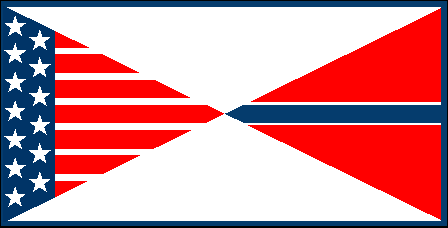 Nordic American Tankers Limited (NYSE: NAT) – Adjustment to Highlights in first half 2019 report, released on Friday August 16, 2019.Hamilton, Bermuda, August 19, 2019Dear Shareholders, Please note that the adjusted version of our full First Half 2019 report is available on our web site www.nat.bmThe mention of a reverse stock split has been removed. The plan to suggest a reverse stock split in NAT has been cancelled.No other changes have been made to the report.Please be guided accordingly.CAUTIONARY STATEMENT REGARDING FORWARD-LOOKING STATEMENTSMatters discussed in this press release may constitute forward-looking statements.  The Private Securities Litigation Reform Act of 1995 provides safe harbor protections for forward-looking statements in order to encourage companies to provide prospective information about their business. Forward-looking statements include statements concerning plans, objectives, goals, strategies, future events or performance, and underlying assumptions and other statements, which are other than statements of historical facts.The Company desires to take advantage of the safe harbor provisions of the Private Securities Litigation Reform Act of 1995 and is including this cautionary statement in connection with this safe harbor legislation. The words "believe," "anticipate," "intend," "estimate," "forecast," "project," "plan," "potential," "will," "may," "should," "expect," "pending" and similar expressions identify forward-looking statements.The forward-looking statements in this press release are based upon various assumptions, many of which are based, in turn, upon further assumptions, including without limitation, our management's examination of historical operating trends, data contained in our records and other data available from third parties.  Although we believe that these assumptions were reasonable when made, because these assumptions are inherently subject to significant uncertainties and contingencies which are difficult or impossible to predict and are beyond our control, we cannot assure you that we will achieve or accomplish these expectations, beliefs or projections.  We undertake no obligation to update any forward-looking statement, whether as a result of new information, future events or otherwise.Important factors that, in our view, could cause actual results to differ materially from those discussed in the forward-looking statements include the strength of world economies and currencies, general market conditions, including fluctuations in charter rates and vessel values, changes in demand in the tanker market, as a result of changes in OPEC's petroleum production levels and worldwide oil consumption and storage, changes in our operating expenses, including bunker prices, drydocking and insurance costs, the market for our vessels, availability of financing and refinancing, changes in governmental rules and regulations or actions taken by regulatory authorities, potential liability from pending or future litigation, general domestic and international political conditions, potential disruption of shipping routes due to accidents or political events, vessels breakdowns and instances of off-hires and other important factors described from time to time in the reports filed by the Company with the Securities and Exchange Commission, including the prospectus and related prospectus supplement, our Annual Report on Form 20-F, and our reports on Form 6-K.Contacts:Gary J. WolfeSeward & Kissel LLPNew York, USATel: +1 212 574 1223Bjørn Giæver, CFONordic American Tankers LimitedTel: +1 888 755 8391 or +47 91 35 00 91Herbjørn Hansson, Chairman & CEONordic American Tankers LimitedTel: +1 866 805 9504 or +47 90 14 62 91Herbjørn Hansson, Chairman & CEONordic American Tankers LimitedTel: +1 866 805 9504 or +47 90 14 62 91